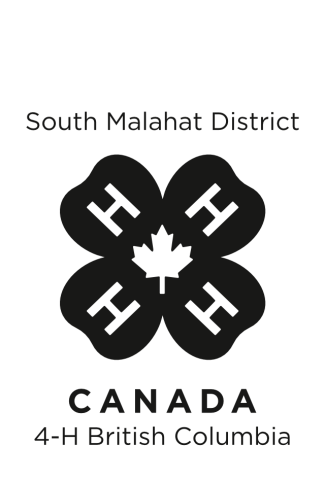 SOUTH MALAHAT DISTRICTUNIT REGISTRATION FORMTo be completed by all members, signed by member and leader, then forward with your enrolment forms to Key Leader by enrolment deadline.I, ____________________________________, from the ______________________________ 		(Name)						(Club)will be enrolling in the following projects/units:______________________		________________		_______________________            (Project)			 	(Unit)				(Description)______________________		________________		_______________________            (Project)			 	(Unit)				(Description)______________________		________________		_______________________            (Project)			 	(Unit)				(Description)______________________		________________		_______________________            (Project)			 	(Unit)				(Description)If applicable, other club registered with:  _________________________________________Date:  _________________________, 20____.Signed by:  _____________________________		______________________________			(Member)						(Leader)